На основу члана 33. тачка 13. Статута Центра за развој пољопривреде и  села, Бања Лука и члана 17. Закона о јавним набавкама БиХ („Службени гласник БиХ“ број: 39/14),  директор Центра д о н о с и О  Д  Л  У  К  Уо   допуни  плана јавних набавки Центра за развој  пољопривреде и села Бања Лука  за 2022.годинуIПлан јавних набавки Центра за развој пољопривреде и села Бања Лука за 2022.годину, донесен под бројем: 268/22,707/22, 844/22, 915/22, 942/22, 1047/22 допуњава се јавном набавком роба –набавка ситног камена –пијеска на ТРЦ Мањача, у складу са указаним потребама. IIУ јединствен  план  јавних набавки у дијелу „робе“ додаје се нова ставка :Назив јавне набавке: „Набавка ситног камена –пијеска на Туристичкорекреативном центру Мањача “, врста ЈН- робе; ЈРЈН:142110003, врста поступка; конкурентски захтјев,  процијењена вриједност  ЈН 30.000,00 КМ без ПДВ-а; оквирни датум покретања поступка: крајем мјесеца јула; оквирни датум закључења уговора: август  мјесец; закључење оквирног споразума: не; извор финансијских средстава: буџет Града- Центра за развој пољопривреде и села Бања лука , конто 511-200.IIIОва Одлука објавиће се на web страници уговорног органа  и чини саставни дио Плана јавних набавки за 2022. годину.IVОва одлука ступа на снагу даном доношења.                                                                                                            ДИРЕКТОРБрој: 1082/22-О                                                                 Драшко Илић, дипл. екон. Дана: 25.07.2022.год.                                                    ______________________________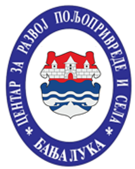 ЦЕНТАР ЗА РАЗВОЈ ПОЉОПРИВРЕДЕ И СЕЛАБАЊА ЛУКАЦЕНТАР ЗА РАЗВОЈ ПОЉОПРИВРЕДЕ И СЕЛАБАЊА ЛУКА